Zuerst einmal: Glückwunsch! Der erste Schritt hin zu einem erfolgreichen und glücklichen Leben ist getan. Die Angst, den ersten Schritt zu machen, hast du mit Bravour gemeistert.Wir sollten jedoch einige Grundlagen klären, bevor wir uns dem Coaching widmen. Je genauer und akkurater du die folgenden Fragen beantwortest, desto besser kann ich dir helfen und desto besser hilfst du dir selbst.Der erste Schritt ist immer die Selbsterkenntnis. Einige dieser Fragen haben wir bereits im letzten Telefongespräch kurz angerissen, es wäre jedoch trotzdem gut, dass du diese noch einmal etwas ausführlicher beantwortest. So stelle ich sicher, dass nichts an mir vorbeigegangen ist!Dieser erste Evaluationsbogen bietet die Grundlage für unsere erste MentorMe Coachingsession.Nimm dir etwas Zeit und beantworte folgende Fragen in Ruhe.Viel Spaß!Wünscht dir,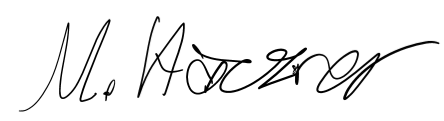 Dein Maximilian HäusnerPart 1 – Deine Persönlichkeit Erzähl mir ein wenig von dir - Wer bist du?Wie beschreiben dich andere Menschen?Was sind deine Stärken, in welchen Situationen blühst du so richtig auf?Was sind deine Schwächen? Welche Situationen entziehen dir Energie?Welche Verhaltensweisen sabotieren dich immer wieder?Was ist deine bisherige Erfahrung mit Persönlichkeitsentwicklung?Wenn du eine virtuelle Reise in deine perfekte Zukunft machen könntest, wie würde diese aussehen?Part 2 – Dein CoachingWeswegen kommst du zu uns? Welchem Problem (Problemen) stehst du gerade gegenüber?Seit wann besteht das Problem (die Probleme)?Wer ist am Problem und dessen Entstehung beteiligt?Wie geht es dir durch diese Problemsituation?Was hast du schon versucht, um voranzukommen?Was können wir gemeinsam tun, damit das Problem besser wird?Was würde das Coaching für dich zu einem großen Erfolg machen?Welches Zweitthema wäre für dich bei einem erfolgreichen Coaching das wichtigste?EndeWenn du irgendwelche weiteren Informationen oder Wünsche für mich haben solltest, dann schreibe sie mir! Bitte sende mir die Antworten auf diese Fragen spätestens 24 Stunden vor unserer ersten MentorMe Coachingssession zu, damit ich mich ausreichend auf deine Ziele und Wünsche fokussieren kann! Viel Spaß beim Beantworten!Wünscht dir,Dein Maximilian Häusner